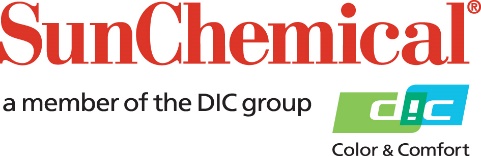 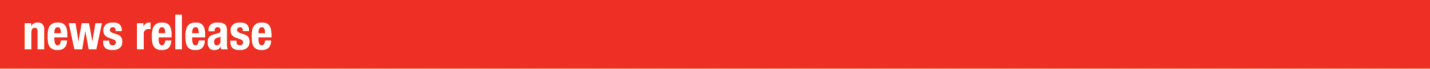 PR Contacts:					Begoña Louro, Sun Chemical		Sirah Awan, AD Communications, UK  +49 (0)152 2292 2292			 +44 (0) 1372 460542begona.louroluana@sunchemical.com 	sawan@adcomms.co.uk  Sun Chemical, mürekkep sertifikaları ve ZDHC Chemicals to Zero Çerçevesi'nde yer almasıylatekstil endüstrisinde kalite ve uygunluk konusundaki taahhüdünün altını çiziyorSOUTH NORMANTON, İNGILTERE – Eylül, 29, 2023 – Sun Chemical, anahtar mürekkep sertifikalarını elde ederek tekstil endüstrisinde kalite, sürdürülebilirlik ve uygunluk konusundaki kararlılığını sürdürüyor.Son yıllarda, tekstil endüstrisi, tedarik zincirinden tehlikeli kimyasalları ortadan kaldırmak için önemli adımlar atmıştır. Sun Chemical, müşterilere mürekkep uygunluğu ve kimyasal yönetimi konusunda açıklık sunan sertifikaları aktif olarak takip etmiştir.OEKO-TEX® ECO PASSPORT SertifikasıBu sertifikalar arasında OEKO-TEX® ECO PASSPORT, bitmiş basılı ürünleri değerlendirmenin ötesine geçerek, müşterilere mürekkep kullanımında artırılmış güvenlik sunan benzersiz bir ayrıcalık sunmaktadır.  Sun Chemical, İsviçre merkezli OEKO-TEX tarafından onaylanmış bağımsız bir test ve sertifikakuruluşu olan TESTEX AG ile işbirliği yaparak kendi Xennia® Amethyst Evo®, ElvaJet® Topaz ve ElvaJet® Opal mürekkeplerinin bir dizi onayını doğrulamıştır. Sun Chemical’ın Xennia® Amethyst Evo®, ElvaJet® Topaz ve ElvaJet® Opal dahil olmak üzere ürünleri kapsamlı bir reaktif ve süblimasyon mürekkepleri yelpazesini kapsayan, OEKO-TEX tarafından ECO PASSPORT sertifikasına layık görülmüştür. Bu mürekkepler herhangi bir kısıtlama içermez ve OEKO-TEX Standard 100 uygunluğu için yeniden test gerektirmez, bu da müşteriler için tedarik zincirini kolaylaştırır.ZDHC Chemicals to Zero ÇerçevesiSun Chemical'ın ZDHC Chemicals to Zero Çerçevesi'nde yer alması, şirketin kimyasal yönetim mükemmelliğine olan taahhüdünü daha da vurgulamaktadır. ZDHC'nin bir girişimi olan CtZ Çerçevesi, giyim, ayakkabı, deri ve tekstil endüstrisinde sorumlu kimyasal yönetimi teşvik etmeyi amaçlamaktadır. Titiz çabalar ve sıkı testlerle Sun Chemical, bir dizi ürün için ZDHC Seviye 3 sertifikaları elde etmiş ve böylece yeni CtZ çerçevesinde "Progressive" unvanını almıştır.Sun Chemical'ın Teknoloji ve Düzenleyici Müdürü Dr. Paul Wallace, "ZDHC Chemicals to Zero Çerçevesi'nde yer almamız, sürdürülebilir kalkınma ve kimyasal yönetimin detaylı bir şekilde yapılmasına olan sürekli çabamızın bir kanıtıdır. ZDHC Seviye 3 sertifikasyonunu elde ederek, en yüksek kalite ve çevresel sorumluluk standartlarına uygun mürekkep üretme konusundaki bağlılığımızı yeniden teyit ediyoruz" diyor.Global Organik Tekstil Standartları Ayrıca, Sun Chemical'ın uygunluk konusundaki bağlılığı, tüm reaktif boya ve çoğu asit boya mürekkeplerinin GOTS sertifikasyonu aldığı Global Organik Tekstil Standartları (GOTS) ile sürmektedir. Bu sertifikasyon, Xennia Amethyst Evo ve Xennia Amethyst RC mürekkepleri ile basılmış bitmiş ürünlerin organik statüsünü garanti eder ve çevre bilincine sahip müşterilere ek güvence sunar.Sun Chemical'ın Ürün Pazarlama Müdürü Simon Daplyn, "Tekstil endüstrisi hızla gelişiyor ve Sun Chemical, ürün güvenliği, çevresel sorumluluk ve uygunluğu önceliklendirmenin gerekliliğini anlıyor. Sun Chemical, dijital mürekkepler için düzenleyici ve uygunluk konularına özel bir ekip bulundurarak müşteri gereksinimlerini destekliyor ve düzenleyici uygunluk, sürdürülebilirlik ve kimyasalların kullanıcılara ve çevreye zarar verebilecek şekilde en aza indirilmesi konusundaki yeniliklere doğrudan yön veriyor" diyor.Sun Chemical'ın mürekkep sertifikalarındaki başarıları ve ZDHC Chemicals to Zero Çerçevesi'ndeki yer alımı, şirketin tekstil endüstrisinde kalite, uygunluk ve sürdürülebilirlik alanında lider konumunu sağlamlaştırıyor.Daha fazla bilgi için: www.sunchemical.com/digital-textile-regulatory-compliance.Xennia, Amethyst Evo ve ElvaJet, Sun Chemical Corporation'ın Amerika Birleşik Devletleri ve/veya diğer ülkelerde tescilli ticari markalar veya markalardır.SON Sun Chemical Hakkında DIC Grubunun bir üyesi olan Sun Chemical, otomotiv ve sağlık sektörleri için ambalaj ve grafik çözümleri, renk ve ekran teknolojileri, fonksiyonel ürünler, elektronik malzemeler ve ürünler alanında lider bir üreticidir. Sun Chemical, DIC ile birlikte, müşteri beklentilerini aşmak ve çevremizdeki dünyayı daha iyi hale getirmek için sürdürülebilir çözümleri teşvik etmek ve geliştirmek için sürekli çalışıyor. DIC Grubu şirketleri, dünya çapında 8,5 milyar doları aşan toplam yıllık satışları ve 22.000'den fazla çalışanı ile çok çeşitli küresel müşterileri desteklemektedir. Sun Chemical Corporation, Hollanda'daki Sun Chemical Group Coöperatief U.A.'nın bir yan kuruluşudur ve genel merkezi Parsippany, New Jersey, A.B.D.'dedir. Daha fazla bilgi için lütfen www.sunchemical.com adresindeki web sitemizi ziyaret edin veya LinkedIn veya Instagram üzerinden bizimle bağlantı kurun. 